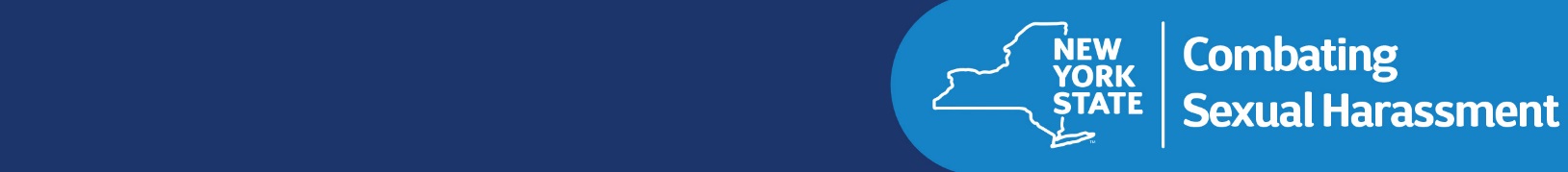 Sexual harassment is against the law.All employees have a legal right to a workplace free from sexual harassment, and [Insert name] Library is committed to maintaining a workplace free from sexual harassment.Per New York State Law, [Insert name] Library has a sexual harassment prevention policy in place that protects you. This policy applies to all employees, paid or unpaid interns and non-employees in our workplace, regardless of immigration status.If you believe you have been subjected to or witnessed sexual harassment, you are encouraged to report the harassment to a supervisor, manager, director, or president of the board of trustees so we can take action.Our complete policy may be found: ______________________________Our Complaint Form may be found: ______________________________If you have questions and to make a complaint, please contact:[Person or office designated][Contact information for designee or office]For more information and additional resources, please visit:www.ny.gov/programs/combating-sexual-harassment-workplace